			Курение и беременность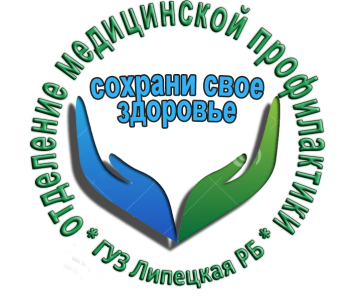 Беременная женщина должна знать, что в табачном дыме содержится множество вредных веществ — никотин, окись углерода, цианид водорода, смолы и некоторые канцерогены (вещества, провоцирующие онкологические заболевания), такие, как диазобензопирин. Все эти вещества вместе и по отдельности, проникая через плаценту и попадая в кровь плода, наносят вред развивающемуся плоду.Кроме того, при курении активно поглощаются содержащиеся в организме витамины В и С, а также фолиевая кислота, недостаток которой может привести к дефектам центральной нервной системы, поэтому возрастает и риск разного рода осложнений для матери и ребенка.При курении у  беременной женщины почти вдвое снижает количество кислорода, получаемое плодом, поскольку в крови матери кислород замещается угарным газом, содержащимся в сигаретном дыме. Токсины сигаретного дыма способствуют сужению кровеносных сосудов. Курение может замедлить развитие плода и повредить плаценту.Дети, рождающиеся у курящих матерей, весят меньше других младенцев. Сниженный вес приводит к развитию различных проблем.Дети, родившиеся у матерей, которые курили во время беременности, часто испытывают сложности с обучением: они позже начинают читать, хуже считают и т. д. Кроме того, у таких детей чаще отмечается гиперактивность. Кроме того, курение может быть причиной ряда врожденных дефектов. В первые недели после зачатия плод еще не защищает плацента, а потому курение во время беременности на раннем ее сроке может приводить к возникновению различных болезней, формирующихся еще внутриутробно, к примеру, различные сердечные патологии, патологии костной системы и прочие заболевания, не связанные с генетическими отклонениями.На более поздних сроках — во втором триместре и позднее, курение во время беременности может принести последствия в виде преждевременных родов, преждевременного созревания плаценты. Кроме того, дети курящих матерей часто рождаются с низкой массой тела. Ребенок у матери, имеющей данную вредную привычку, в любом случае в той или иной мере страдает гипоксией (нехваткой кислорода) до своего рождения. Только представьте, что во время курения сигареты и еще несколько минут после этого ребёнку не хватает кислорода.Курение во время беременности повышает риск выкидыша, смерть плода или смерть новорожденного вскоре после родов. Степень риска непосредственно связана с количеством сигарет, выкуриваемых женщиной в течение дня. Если женщина выкуривает в день больше пачки, такой риск увеличивается весьма существенно.Хотите получить более подробную информацию?Приходите в кабинет медицинской помощи при отказе от курения по адресу г. Липецк, ул. Монтажников д3а, отделение медицинской профилактики.Телефон 41-97-27.Врач психиатр – нарколог ГУЗ «Липецкая РБ» А.С.Винокуров.